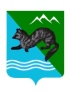 Р А С П О Р Я Ж Е Н И Е АДМИНИСТРАЦИИ СОБОЛЕВСКОГО МУНИЦИПАЛЬНОГО РАЙОНА КАМЧАТСКОГО КРАЯиюня 2024                 с. Соболево                                                 №519-р           На основании постановления администрации Соболевского муниципального района от 02.07.2024 №256 «О введении режима  функционирования «Чрезвычайная ситуация  на  территории Соболевского сельского поселения Соболевского муниципального района», постановления администрации Соболевского муниципального района от 29.09.2023 №253 «Об утверждении Положения о комиссии по обследованию жилых помещений, находящихся в зоне чрезвычайной ситуации, в целях установления фактов проживания, нарушений условий жизнедеятельности и утраты имущества первой необходимости гражданами» и постановления администрации Соболевского муниципального района от 23.03.2022 №137 « О  Порядке расходования средств резервного фонда Администрации Соболевского муниципального района», в целях предоставления выплат гражданам,  признанным  пострадавшими в результате наводнения и  постоянно проживающими в населенных пунктах, подвергшихся наводнению: 1. Гражданам, признанным пострадавшими в результате наводнения и  постоянно проживающим в населенных пунктах Соболевского муниципального района,  на  основании поступивших заявлений и проведенных  обследований Комиссией по обследованию жилых помещений и земельных участков, находящихся в зоне чрезвычайной ситуации, в целях установления фактов проживания, нарушений условий жизнедеятельности и утраты имущества первой необходимости гражданами (далее-муниципальная комиссия) в жилых помещениях и утраты посевов или урожая на приусадебных земельных участках произвести  следующие выплаты:единовременную материальную помощь:- за утрату посевов или урожая сельскохозяйственных культур на приусадебных земельных участках для ведения личного подсобного хозяйства из расчета 3 тыс. рублей за каждую сотку погибших посевов или урожая. Выплата делится пропорционально на всех, кто указан в похозяйственной книге.-  за нарушение условий жизнедеятельности – 10 тыс. рублей на человека. Для получения выплаты достаточно, чтобы муниципальная комиссии признала гражданина пострадавшим в результате ЧС по одному из критериев:      а) невозможность проживания в жилом помещении;      б) невозможность осуществления транспортного сообщения между территорией проживания пострадавшего в ЧС и иными территориями, где условия жизнедеятельности не были нарушены;     в) нарушение санитарно-эпидемиологического благополучия.     2) финансовая помощь в связи с утратой имущества первой необходимости:     - за частично утраченное имущество (3 и более предметов) – 50 тыс. рублей на человека;     - за полностью утраченное имущество – 100 тыс. рублей на человека.      2. Установить, что финансовое обеспечение расходов, связанных с выплатой компенсаций, осуществляется за счет средств резервного фонда Администрации Соболевского муниципального района.     3. Комитету по экономике и управлению муниципальным имуществом организовать формирование списков граждан, имеющих право на вышеперечисленные выплаты и предоставить выписки  заявителям из похозяйственных книг о наличии в собственности (пользовании)  земельных участков на основании правоустанавливающих документов  оформленных до момента возникновения  чрезвычайной ситуации (наводнения).     4. Контроль по исполнению настоящего распоряжения возложить на комитет по ТЭК и ЖКХ администрации Соболевского муниципального района.Глава  Соболевского муниципального района                    А.В. Воровский